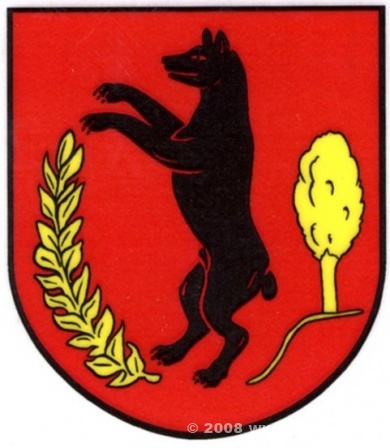 Návrh VZN - vyvesený na úradnej tabuli v obci Rokycany dňa: 13.03.2019                           
	           - zvesený z úradnej tabule obce Rokycany dňa: 28.03.2019Návrh VZN vyvesený na webovej stránke obce Rokycany dňa: 13.03.2019Lehota na predloženie pripomienok k návrhu VZN: do 28.03.2018VZN schválené Obecným zastupiteľstvom obce Rokycany dňa ................... uznesením č. .................VZN bolo zverejnené na úradnej tabuli dňa: ...................
VZN nadobúda právoplatnosť dňa: .........................
VZN nadobúda účinnosť dňa: ........................
                                                                        Všeobecne záväzné nariadenie obce ROKYCANYČÍSLO: 2/2019o určení miesta a času zápisu  dieťaťa na plnenie povinnej  školskej dochádzky v základnej škole  a Zápisu dieťaťa do materskej školy  v zriaďovateľskej pôsobnosti obce ROKYCANYObec Rokycany v súlade s ustanovením § 6 ods. 2 zákona č. 369/1990 Zb. o obecnom zriadení v znení neskorších predpisov  a ustanovením § 20 ods. 2 a 3   zákona  č. 245/2008 Z.z. o výchove a vzdelávaní (školský zákon), ktorý bol novelizovaný zákonom  číslo 188/2015 a o zmene a doplnení niektorých zákonov    v y d á v a   nasledovné  Všeobecne záväzné nariadenie obce Rokycany o určení miesta a času zápisu  dieťaťa na plnenie povinnej  školskej dochádzky v základnej  škole a zápisu dieťaťa do materskej školy v zriaďovateľskej pôsobnosti Obce Rokycany. § 1Úvodné ustanoveniaPovinná  školská dochádzka sa plní v základných školách, v stredných školách a v školách pre žiakov so špeciálnymi výchovno-vzdelávacími potrebami podľa zákona č. 245/2008 Z.z. o výchove a vzdelávaní (školský zákon) a o zmene a doplnení niektorých zákonov. Zákonný zástupca dieťaťa je povinný prihlásiť dieťa na plnenie povinnej školskej dochádzky v základnej škole (ďalej len „zápis“).Nariadenie určuje miesto a čas zápisu detí do materskej školy.§ 2Určenie miesta a času zápisu  Zápis dieťaťa na plnenie povinnej školskej dochádzky v základnej  škole v zriaďovateľskej pôsobnosti obce Rokycany  sa koná v termíne od 18. apríla 2019 do 30.apríla 2019. a zápis dieťaťa do materskej školy v zriaďovateľskej pôsobnosti obce Rokycany  sa koná v termíne od 02. mája 2019 do 31.mája 2019.Čas zápisu na príslušný školský rok podľa § 2 ods. 1 tohto VZN  v hodinovom rozpätí  Obec Rokycany určuje nasledovne:                       Zápis ZŠ v pracovné dni od 18.04.2019 do 30.04.2019 v čase 8.00 h   do 14.30 h                       Zápis MŠ v pracovné dni od 02.05.2019 do 31.05.2019 v čase 8.00 h  do 14.30 hZápis dieťaťa na plnenie školskej dochádzky sa koná v budove základnej školy. Konkrétne miesto - miestnosť, v ktorej sa uskutoční zápis a čas konania zápisu zverejní riaditeľ základnej školy  na vývesnej tabuli obce Rokycany, vývesnej tabuli základnej školy a webovom sídle obce Rokycany najneskôr do 31. marca školského roka, ktorý predchádza začiatku školského roka, kedy má dieťa začať plniť povinnú školskú dochádzku.  Zápis dieťaťa do materskej školy sa koná v budove materskej školy. Konkrétne miesto - miestnosť, v ktorej sa uskutoční zápis a čas konania zápisu zverejní riaditeľ základnej školy  na vývesnej tabuli obce Rokycany, vývesnej tabuli základnej školy a webovom sídle obce Rokycany najneskôr do 31. marca školského roka, ktorý predchádza začiatku školského roka, kedy má dieťa začať plniť povinnú školskú dochádzku.§ 3 ÚčinnosťVšeobecne záväzné nariadenie č. 2/2019 Obce Rokycany o určení miesta a času zápisu  dieťaťa na plnenie povinnej  školskej dochádzky v základnej škole  v zriaďovateľskej pôsobnosti obce Rokycany bolo schválené dňa .......................... uznesením OZ č. ................. a nadobúda účinnosť ................V Rokycanoch, dňa 13.03.2019							         Miloš Jaš						          starosta obce Rokycany